Пожары происшедшие на территории Красночетайского района в октябре 2019 г.06.10.2019 г. в 15 час. 16 мин. от диспетчера ПЧ-33 по охране с. Красные Четаи КУ «ЧРПС» МЧС Чувашии поступило сообщение о пожаре: горит баня по адресу: Красночетайский район, д. Томлеи, ул. Клубная. По прибытию на место пожара первых подразделений пожарной охраны Красночетайской ПЧ-33 по данному адресу баня охвачена огнем, угроза распространения огня на жилой дом и надворные постройки. В результате происшедшего пожара в д. Томлеи уничтожены: баня и часть имущества. Опасными факторами пожара вред жизни и здоровью людей не причинен.Осмотром места пожара и опросом очевидцев установлено, что наиболее вероятной причиной возникновения пожара послужило возгорание горючих материалов в бане от перекала печи бани.19.10.2019 г. в 18 час. 15 мин. от диспетчера ПЧ-33 по охране с. Красные Четаи КУ «ЧРПС» МЧС Чувашии поступило сообщение о пожаре по адресу: Чувашская Республика, Красночетайский район, д. Торханы, ул. Пандиково горит неэксплуатируемое здание. До прибытия на место пожара по данному адресу первых подразделений пожарной охраны Красночетайской ПЧ-33 горение прекратилось. В одном из помещений здания обнаружены части обгоревшей материи (ткани).В результате происшедшего пожара (возгорания шторы в неэксплуатируемом здании) по адресу: Красночетайский район, д. Торханы, ул. Пандиково ущерб никому не причинен, погибших и травмированных нет. Осмотром места пожара и опросом очевидцев установлено, что наиболее вероятной причиной возникновения пожара является неосторожное обращение с огнем.Из анализа пожаров следует, что на территории района 11 пожаров произошли от неосторожного обращения с огнем, 6 пожаров от нарушений правил пожарной безопасности при эксплуатации и монтажа электрооборудования, 4 пожара от нарушения правил пожарной безопасности при устройстве и эксплуатации печи, 2 пожара от грозового разряда, 1 пожар от нарушения правил эксплуатации транспортного средства, 1 пожар от нарушения правил пожарной безопасности при эксплуатации газового прибора, 1 поджог, 1 пожар от других причин.Многие не верят, что от одного окурка может произойти пожар и погибнуть люди. Однако максимальная температура тлеющей сигареты - 300-420 градусов, время её тления 4-8 минут. Температура самовозгорания сухой древесины - 140 градусов. Очевидно, что от непотушенной сигареты вспыхнуть древесине не составляет труда!. Открытый огонь- прямой путь к беде.В целях предупреждения пожаров следует соблюдать ряд правил:- не перегружайте электросеть (не подключайте к одной розетке большое количество электроприборов);- не оставляйте включенные электронагревательные приборы без присмотра;- содержите в исправном состоянии выключатели, вилки, розетки электроснабжения и электроприборов;- не устанавливайте электронагревательные приборы вблизи горючих предметов и материалов;- не храните в доме легковоспламеняющиеся и горючие жидкости (ацетон, керосин и др.) в больших количествах, а имеющиеся в наличии вещества надо содержать в закрытых сосудах, вдали от нагревательных приборов и в недоступных для детей местах;- не разогревайте мастики и лаки, аэрозольные баллончики на открытом огне;- не сушите белье над горячей плитой или печью;- при курении соблюдайте осторожность, помните, курение в постели опасно.            Если все же пожара избежать не удалось, то следует вызвать пожарную охрану - немедленно звоните по телефону 01 (с сотового 112 или 101).  При определенных условиях можно локализовать огонь и затушить источник возгорания подручными средствами (водой, плотной тканью, огнетушителем), но если вы не смогли этого сделать и пламя быстро распространяется, необходимо покинуть помещение, забрав с собой всех присутствующих людей.Вызов по телефону 01 должен содержать четкую информацию о месте пожара, и вероятной угрозе для людей. Надо назвать адрес пожара, свое имя, и дать свой номер телефона для получения дальнейших указаний.Начальник ОНД и ПР по Красночетайскому району  			А.В. Михатайкин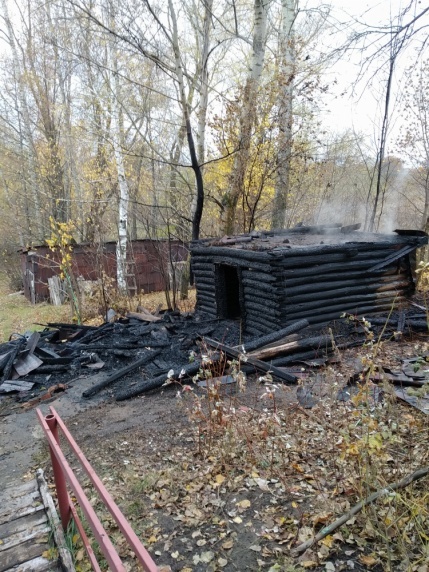 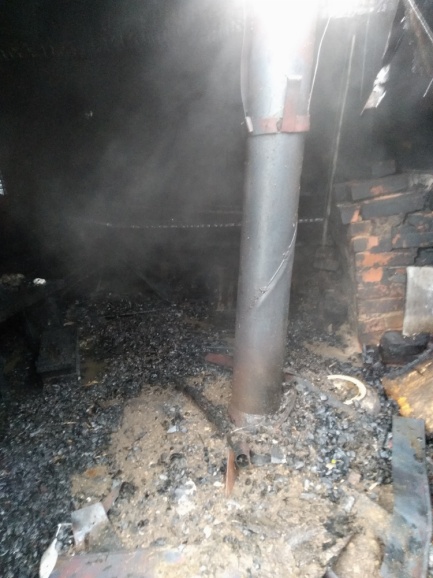 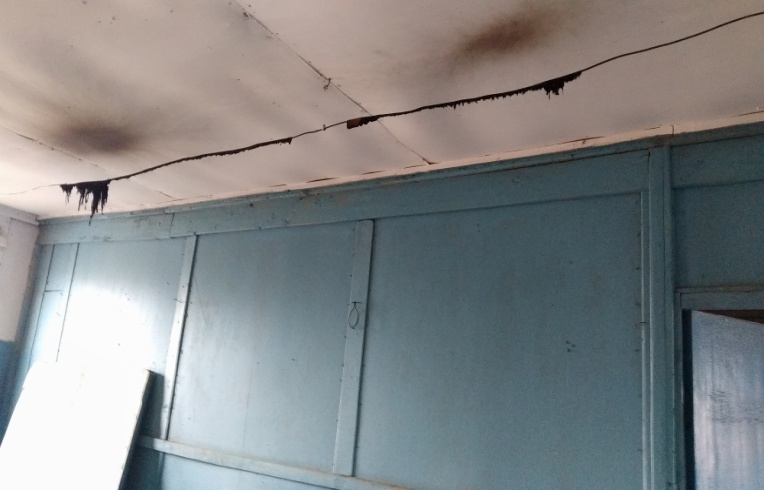 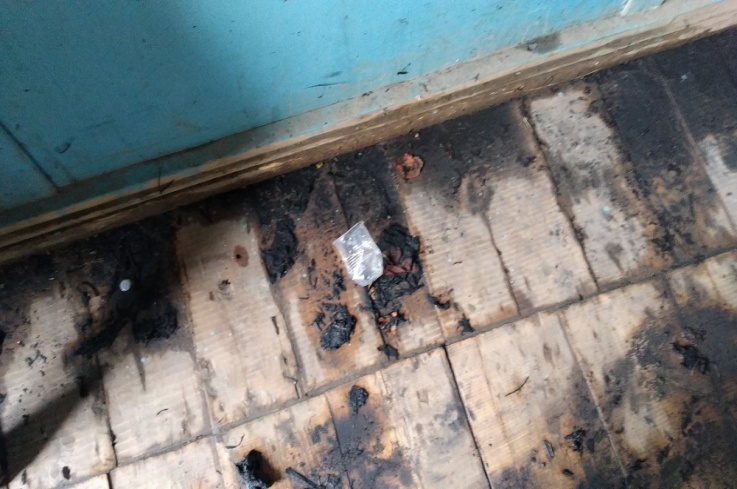 